MATEMATIKA str. 8 – 11Do Rákosníčkova sešitu, prosím, přidejte stránku s 6. Jak má správně vypadat už víte, přesto Vám stránku posílám .Ve velké matematice postupujte pořád stejně – dělejte rybníčky a rozklady.Mám zprávy od rodičů, že Vás matematika baví a děláte ji rádi a to mě moc těší! Tak do toho a půl je hotovo! 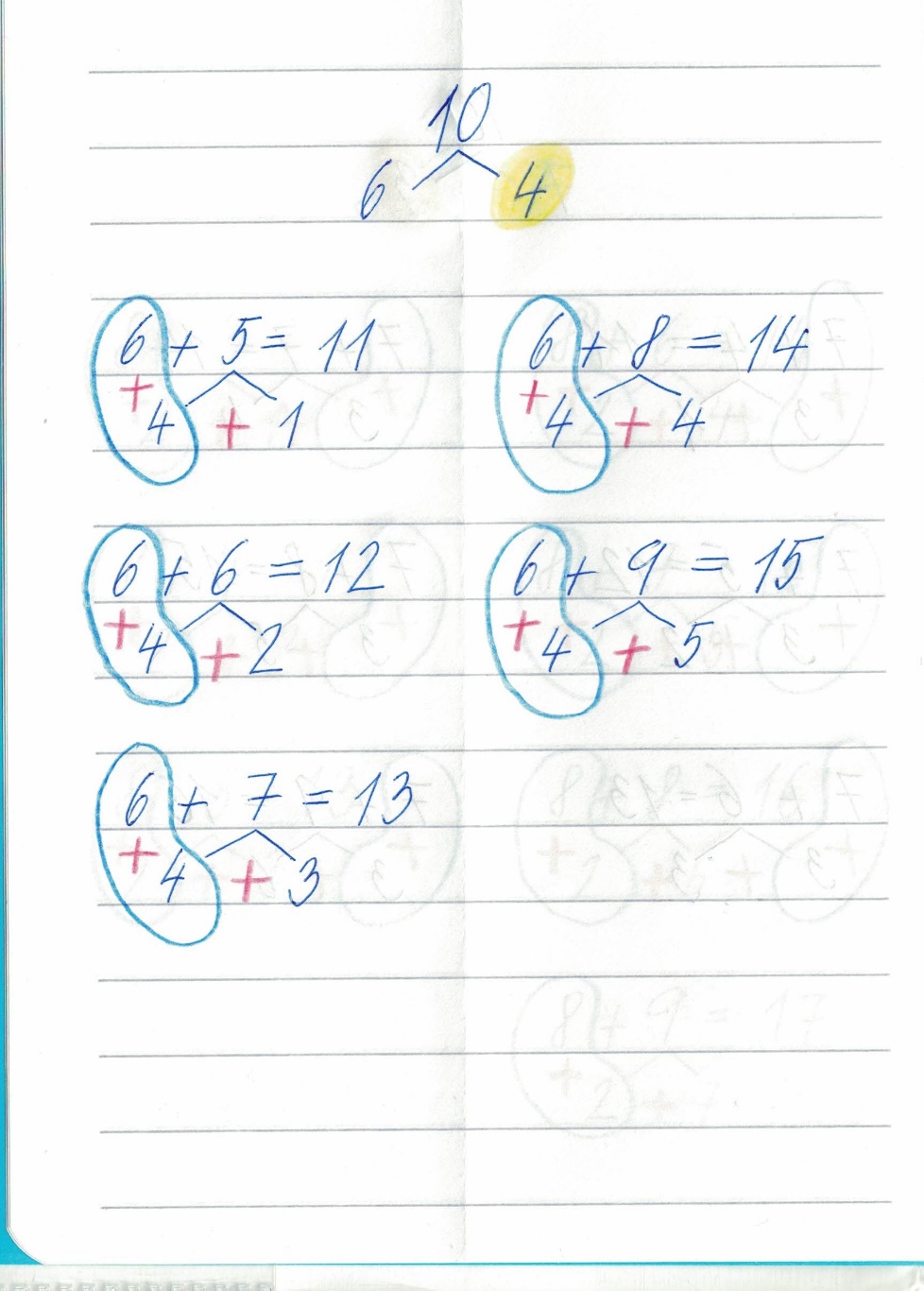 